Le Musée de l'Homme de NeandertalU ontdekt er de geheimen van de Neanderthaler met een tour rond 9 thema's gemaakt in 1996, het Museum van Neanderthal men helpt je om met meer duidelijk in onze verre verleden te zien.
Het verschil tussen onze voorouders en Neanderthaler is duidelijk geworden met behulp van een vergelijking tussen Sapiens sapiens dat wij zijn en de Neanderthalers.

U vind er zelfs het graf van een man van 45.000 oud die via de reconstructie van zijn begrafenis het middelpunt van het Museum is.
Verken het mysterie van de Neanderthaler, geleid door de negen thema's die gepresenteerd zijn in het Museum, de Neanderthaler tijdlijn met de riten van de dood, wapens en gereedschappen, levensstijl, natuurlijke omgeving, ect?

Prijzen: Volwassene: 4,50 euro.
Kind (6 tot 16 jaar): 3 euro.
onder de 6 jaar gratisOpen: Pasen tot Allerheiligen: dagelijks behalve donderdag: 14 h 30 tot en met 18 h juli en augustus, iedere dag: 10 am tot 12u en van 14 h 30 tot en met 18 h hele jaar voor groepen op afspraak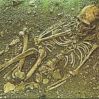 Musée de l'Homme de Néandertal 19120 La Chapelle-aux-SaintsTél. 05 55 91 18 00Vertrekadres: Bellac (F, 87300)Bestemming: La Chapelle-aux-Saints (F, 19120)Afstand: 165.9 km Reistijd:1:59u